    КАРАР                                                               ПОСТАНОВЛЕНИЕ    05 августа 2016                           №     61                    05 августа 2016 г.О специальных  местах    для   размещения  печатных агитационных  материалов на выборах, назначенных на  18  сентября  2016 года  в    сельском    поселении Максим – Горьковский сельсовет  муниципального района   Белебеевский район Республики БашкортостанВ соответствии со статьей 67 Кодекса Республики Башкортостан о выборах, по согласованию с территориальной избирательной комиссией муниципального района Белебеевский район Республики Башкортостан,  ПОСТАНОВЛЯЮ:1. Установить на территории сельского поселения Максим – Горьковский сельсовет для размещения печатных агитационных материалов на выборах, назначенных на 18 сентября 2016 года следующие специальные места:- на избирательном участке 1238:1. с. Центральной усадьбы племзавода имени Максима Горького – информационный стенд возле здания столовой АО «ПЗ им. М. Горького»                     ул. Октябрьская, д.4;2. д. Русская Швейцария - информационный стенд возле д. 16 на                          ул. Центральная;3.   д. Утейка - информационный стенд возле д. 54 на ул. Центральная;- на избирательном участке 1239:1. с. санатория Глуховского – информационный стенд возле магазина «Виктория» на ул. Школьная д. 5;2. Информационный стенд в здании клуба ФГБУ санаторий «Глуховская» Минздрава РФ. Глава администрации                                                     Н.К.КрасильниковаБашkортостан РеспубликаhыБəлəбəй районы муниципаль районыныӊМаксим – Горький ауыл советыауыл биләмәhе хакимиәте.Горький ис. ПУЙ ауылы, Бакса урамы,  3Тел.2-07-40 , факс: 2-08-98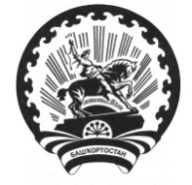 Республика БашкортостанАдминистрация сельского поселения Максим – Горьковский сельсовет муниципального района Белебеевский район 452014, с. ЦУП им. М.Горького, ул. Садовая, д. 3Тел. 2-07-40, факс: 2-08-98